I NerviSono cellule specializzate a condurre gli impulsi Nervosi. Formate da un corpo centrale, da ramificazioni  dette dentriti e da un filamento più spesso e più lungo detto assone o fibra. I Neuroni si distinguono in sensi orali e motori. I sensoriali trasmettono al sistema nervoso le informazioni attraverso gli organi di senso.I motori trasmettono dal sistema nervoso centrale ai muscoli. Le cellule sono in contatto tra di loro  attraverso dei prolungamenti.I punti di contatto vengono chiamati sinapsi.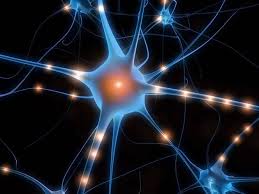 